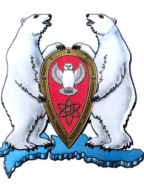 АДМИНИСТРАЦИЯ МУНИЦИПАЛЬНОГО ОБРАЗОВАНИЯ  ГОРОДСКОЙ ОКРУГ «НОВАЯ ЗЕМЛЯ»РАСПОРЯЖЕНИЕ«06» декабря 2021 г. № 191рп. Белушья ГубаО подведении итогов конкурса плакатов, посвященного Всемирному дню борьбы со «СПИДом»В соответствии со Стратегией социально-экономического развития МО ГО «Новая Земля» на 2021-2023 г.г., утвержденной решением Совета депутатов МО ГО «Новая Земля» от 24.11.2020 № 163, ведомственной целевой программой МО ГО «Новая Земля» «Дети Новой Земли» на 2021 год, утвержденной распоряжением администрации МО ГО «Новая Земля» от 29.12.2020 № 199 и в связи с проведением конкурса плакатов, посвященного Всемирному дню борьбы со «СПИДом», р а с п о р я ж а ю с ь:    	1. По результатам проведения конкурса плакатов, посвященного Всемирному дню борьбы со «СПИДом» объявить победителями и вручить памятные призы:   	За I место:	- ученикам 9 класса – бизнес-блокноты в количестве 10 (десять) штук и печенье Twingo в количестве 10 (десять) штук;	За II место:      	- ученику 6 класса Сниткову Максиму – пазл 500 элементов «Леопард на траве»;	За III место:	- ученице 8 класса Перепёлкиной Анастасии -энциклопедия школьника от древности до наших дней.	2. Настоящее распоряжение разместить на официальном сайте МО ГО «Новая Земля».	           3. Контроль за исполнением настоящего распоряжения возложить на ведущего специалиста отдела организационной, кадровой и социальной работы Митеневу Е.С.Глава муниципального образования                                                           Ж.К. МусинУТВЕРЖДАЮ:Глава муниципального образования городской округ «Новая Земля»            Ж.К. Мусин  «06» декабря 2021 г.ВЕДОМОСТЬВыдачи подарков по распоряжению администрации МО ГО «Новая Земля»от 06 декабря 2021 г. № 191 «О подведении итогов конкурса плакатов, посвященного Всемирному дню борьбы со «СПИДом»Ответственный: ведущий специалист ООКиСР _________________ Е.С. МитеневаНаименованиеКоличествопеченье Twingo10 шт.пазл 500 элементов «Леопард на траве»01 шт.бизнес-блокноты10 шт.Энциклопедия школьника от древности до наших дней01 шт.